Программа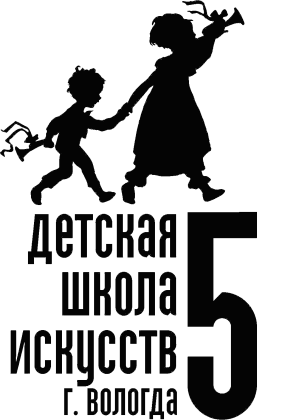 V Всероссийского (VIII) конкурса-фестиваляюных вокалистов и художников«Зареченские соловушки»27 января 2021 годаг.ВологдаНоминация: соло вокалНоминация: дуэты, трио вокалНоминация: ансамбль Беспалова Мария 4 годаМБДОУ «Детский сад №39 «Ленок»«Ты пришёл к нам в гости Дед Мороз» https://youtu.be/8GqcCGWZ8l0 Муз.рук. Азиатцева Светлана ЮрьевнаВоспитатель Окатова Юлия ВениаминовнаДипломДурягина Юлиана4 года МДОУ «Детский сад №81 «Непоседы»М.Иорданский, сл. М.Клоковой«Голубые санки»https://youtu.be/imPtbLblCt4Александрова Анастасия ЕвгеньевнаДипломЕрощенко Полина4 годаМАДОУ № 115 «Акварель»Л.Русина «Паучок»https://youtu.be/Yzi-mOMQnrgКозляева Марина ВладимировнаЛауреат 2 степениСемёнова Полина4 годаМДОУ «Детский сад №81 «Непоседы»А.Филиппенко, сл. Г.Бойкоhttps://youtu.be/DievVA_EVXEАлександрова Анастасия ЕвгеньевнаЛауреат 1 степениГорячева Таисия 5 летМАДОУ №22 «Детский сад «Ласточка»О.Сивухина «Ласковая мама»https://youtu.be/UMxEavcsee0Тарасова Екатерина АндреевнаЛауреат 3 степениЕжкина Вера5 летМБДОУ «Детский сад № 109 «Букваренок»Сл. и муз. З.Роот «Что за гость?» https://yadi.sk/mail?hash=ONDUzEVBDNV0YW58cPFhMa8kNe8UVY8YrP20h44nCgGegtQ6CYQHT5hQnW9Klv%2BHq%2FJ6bpmRyOJonT3VoXnDag%3D%3D&uid=28434330Диктовная Альбина МихайловнаЛауреат 1 степениЖарикова Юлия5 летМАУДО 
«ДШИ №5» г.Вологды
ГРЭРСл. и муз. Е.Еремеевой «Новый год»
https://youtu.be/HcvWSwjMgMQ Котюжинская Ирина Юрьевна
концертмейстер
Михайлова Мария ЮрьевнаЛауреат 1 степениКамендов Родион5 лет МДОУ «Детский сад №38 «Красная шапочка» муз. и сл. Е.Обуховой «Марш снеговиков» https://youtu.be/cOvwxNh1y3E Гуменюк Наталья АлександровнаЛауреат 1 степениКерина Анастасия5 летМДОУ «Детский сад № 49»«Доброе утро» (автор Татьяна Бурцева)https://youtu.be/1CGSq40Zj0EКривко Людмила ИвановнаЛауреат 2 степениКоточигова Виталина5 летМДОУ «Детский сад общеразвивающего вида №31 «Малышок»сл. и муз. Е. Обуховой «Пляшет муха с комаром» https://youtu.be/OrivbBGMrPMМальцева Нина ИвановнаЛауреат 2 степениМаркова Полина5 летНегосударственное образовательное учреждение (частное) 
дополнительного образования«Светлые знания»Песня «Дракоша»https://youtu.be/YjWvMuudPi0Румянцева Ольга ЮрьевнаЛауреат 2 степениПозднякова Милана5 летМБУ ДО «Усть-Кубинская ДШИ»А. Филиппенко, сл. А.Горина «Первый снег»  https://youtu.be/-TqGdvQ2c9UПреп. Новожилова Ирина ВячеславовнаЛауреат 3 степениПрилепская Дарья
5 летМДОУ «Детский сад №101 «Машенька»И.Волкова «Песня о Вологде»https://youtu.be/zkwSJi_1d00Волкова Ирина ОттовнаЛауреат 1 степениСеменова Алеся 5 лет МДОУ «Детский сад  № 56»«Поцелую бабушку в розовые щечки»  https://youtu.be/7dFkziv36ZUЛопатина Виктория Сергеевна ДипломТарасова Полина5 летНегосударственное образовательное учреждение (частное) 
дополнительного образования«Светлые знания»Песня «Кот Мурлыка»https://youtu.be/Dm9P-VkLn8g Румянцева Ольга ЮрьевнаЛауреат 3 степениУварова Злата5 летМДОУ № 55 «Северяночка»Т. Попатенко, сл.Е. Авдиенко «Листопад» https://cloud.mail.ru/public/19se/VTe2yF1dQСивец Оксана ИгоревнаЛауреат 2 степениФедосеева Александра5 летМАДОУ «Детский сад №22 «Ласточка»А.Евтодьев «Снежная песенка»https://youtu.be/q8TjexClq0AКирпатенко Светлана НиколаевнаЛауреат 2 степениЮжаков Никита5 летМБДОУ «Детский сад №20 «Одуванчик»Муз. и сл. Т.Хижинской, обработка Ю. Забутова «Новогодние пожелания» https://cloud.mail.ru/public/Nwmk/PAG9gndF8Арапова Елена МихайловнаЛауреат 1 степениАфонишева Милана6 летМБДОУ «Детский сад № 109 «Букваренок»Сл. и муз. Н.Куликовой «Зима в России?»https://yadi.sk/mail?hash=lj7KR9AXWKgSmu%2BQ0aisiq0BGOD2IbbBAkMgccNi%2BV%2FO1d%2BRai9Hu3Zm7t9dkd3%2Bq%2FJ6bpmRyOJonT3VoXnDag%3D%3D&uid=28434330Диктовная Альбина МихайловнаЛауреат 1 степениБельцына Анастасия6 летМДОУ «Центр развития ребенка детский сад №79 «Лучик»Т.Петухова, сл.В.Ермакова «Раз в году»https://youtu.be/-0I1onbKoII Шишкина Светлана Михайловна, Машанова Ирина Изосимовна Лауреат 2 степениБереснева Ксения6 летМДОУ № 55 «Северяночка»М.Скарокодомский, сл.Л.Некрасовой«Что за дерево такое?»https://cloud.mail.ru/public/zUrk/sHUhhXMJqСивец Оксана Игоревна
Гавшина Юлия Николаевна
Черепова Юлия АфрикановнаЛауреат 3 степениГрачева Ксения6 лет МДОУ «Детский сад №81 «Непоседы»Сл. и муз. Л.Хисматуллина «Разговор с Осенью»https://youtu.be/SvwjbW06a04Александрова Анастасия ЕвгеньевнаЛауреат 2 степениЗемских Таисия6 летМБДОУ «Детский сад №1 «Карамель»«Конфетки»https://youtu.be/WCSDuBR_M_YКлюквинова Светлана НиколаевнаЛауреат 2 степениКоролёва Дарья6 лет МДОУ «Детский сад №38 «Красная шапочка» муз. и сл. Л.Олифировой «Песенка Снегурочки» https://youtu.be/dh6wWbDfSwIГуменюк Наталья Александровна
+ спец.диплом 
«за педагогическое мастерство»Лауреат 1 степениЛялина Дарья6 лет МБДОУ №116 «Здоровячок»муз.М.Ногиновой «Маленькая Вологда» https://youtu.be/3MVWSNPDXMs Пьянкова Лариса АлександровнаЛауреат 1 степениМельникова Екатерина6 летМБДОУ «Детский сад №1 «Карамель»сл. и муз. Т.БОкач «Булочки и плюшки» https://youtu.be/ywYTOTS3qzEДружинина Татьяна ВладимировнаЛауреат 1 степениПринцева Анисия6 лет МДОУ «Детский сад общеразвивающего вида № 40 «Берёзка»муз. и сл. А. Петряшевой«Песенка про песенку» https://yadi.sk/i/gnLEZ6yll2FKBA Никитина Марина ЮрьевнаЛауреат 1 степениРонжин Тимофей6 летМБУ ДО 
«ДМШ № 4» г.Вологдыгруппа РЭОМуз. и сл. К.Блюм «Эх, зима, зимушка»https://www.youtube.com/watch?v=DR_p-U6FWgo Струментова Ольга АлександровнаЛауреат 2 степениСивец  Илья
6 лет
Подтанцовка:
Волкорез Мария
Копничева Анастасия
Иваничева София
Ерегина Полина МБДОУ «Детский сад №20 «Одуванчик»Н.Куликова «Веселый морячок»  https://cloud.mail.ru/public/8ePV/4MZfk8YvnАрапова Елена МихайловнаЛауреат 2 степениСмирнова Анастасия6 летМДОУ  «Центр развития ребенка – детский сад №27 «Антошка» О.Фельцман, сл. И.Шаферана «Елочка, елка - лесной аромат»https://youtu.be/oPPQGd8dc2oМозолёва Ольга НиколаевнаЛауреат 2 степениТуманова Софья6 летМДОУ «Центр развития ребенка детский сад №79 «Лучик»сл. и муз Г.Вихаревой«Я рисую солнышко» https://youtu.be/TFO5U6fy_Bg  Шишкина Светлана Михайловна, 
Машанова Ирина Изосимовна Лауреат 1 степениХоробрый Захар
диагноз ДЦП, 6 лет МДОУ «Центр развития ребенка – детский сад № 99 «Почемучка»Л.Бекман, сл.Р.Кудашева «В лесу родилась ёлочка» https://youtu.be/VUPPomx_gF8Богомолова Наталья ЛеонидовнаКоролева Валентина БорисовнаЛауреат 2 степениЧернавская София6 летМДОУ «Детский сад № 21»Е.Крылатов, сл.Ю.Яковлева «Колыбельная медведицы»https://cloud.mail.ru/public/Mwu2/KVqTBDqeD Изюмова Юлия ЛеонидовнаЛауреат 3 степениЧервякова Маргарита6 летМДОУ «Детский сад № 91 «Росинка»В.Андреев, слова Н.Рубцова «Коза»
https://youtu.be/XCSDlgP407QСаломатникова Марина ЮрьевнаЛауреат 1 степениДерябина Екатерина7 летМДОУ №67 «Яблонька»Е.Гомонова «Пингвинёнок» https://yadi.sk/d/mf1Ut8HfEuxmHQ Папышкова Ольга ВалериевнаЛауреат 2 степениНеуступова Алеся7 летМБУ ДО «Усть-Кубинская ДШИ»РЭОА. Варламов«Посиделки»  https://youtu.be/5kV0leAJH_MМиронова Анастасия ВасильевнаЛауреат 2 степениПапук Михаил7 лет МДОУ«Детский сад общеразвивающего вида № 40 «Берёзка»муз. и сл. Д.Соколова«Снеговик»https://yadi.sk/i/Qkvh3F2Afmiqyg Никитина Марина ЮрьевнаЛауреат 1 степениПетухова Валерия7 летМБУ ДО «Усть-Кубинская ДШИ»РЭОИ.Стрелковой, сл.О.Куприной, аранжировка А. Ермолова «Зимние картинки»  https://youtu.be/dYrwUXMXUq0Миронова Анастасия ВасильевнаДиплом Помыткина Вероника7 летМДОУ «Детский сад общеразвивающего вида № 25 «Улыбка»Т.Тераевич, сл. Э. Шевелевой«Самый главный праздник»https://youtu.be/bk01406KkaU Латышева Анастасия ЕвгеньевнаЛауреат 3 степениРастутаева Татьяна7 летМДОУ №67 «Яблонька»Н.Куликова «Госпожа Метелица» https://yadi.sk/i/hLyaSvz7GyNuuQ Папышкова Ольга ВалериевнаЛауреат 1 степениУпадышева Мария7 лет МДОУ «Детский сад общеразвивающего вида № 40 «Берёзка»муз. и сл. С.Суэтлова «Маленький щенок»https://yadi.sk/i/8g_z3ZU_jsfJOwНикитина Марина ЮрьевнаЛауреат 1 степениЧерепенина Маргарита7 летМБУ ДО «Усть-Кубинская ДШИ»РЭОД.Львова-Компанейца, сл.С.Богомазова «Снежная песенка»https://youtu.be/Z2uGnHdTifQ Миронова Анастасия ВасильевнаЛауреат 3 степениМухаметшина Мария 
8 лет МОУ СОШ №8п.Коноша,Архангельская областьРусская народная песня. Усть-Цымлянские частушки https://youtu.be/MzIFesPb8Z4Сатосова Александра АлексеевнаКонцертмейстер Суворова Светлана
ВалерьевнаЛауреат 1 степениЯкушева София
8 летМАОУ «Центр образования №42» г.ВологдаЕ.Лучникова, сл. В.Графчиковой «Новый год у ворот»https://youtu.be/Ah3Adx91LhIОгорелышева Светлана ЛеонидовнаЛауреат 1 степениДуэт Богословская Вероника
5 лет
Киселева Белла 5 летМБДОУ «Детский сад №20 «Одуванчик»Т.Горючкина «Вкусные игрушки»https://youtu.be/neVd93QcEygНогинова Марина ВикторовнаЛауреат 3 степениДуэтЯкуничева Ксения 5 летКорсакова Алина 5 летМДОУ «Детский сад № 12 «Ромашка» компенсирующего вида для детей с нарушением опорно-двигательного аппарата»А. Филиппенко «Зимушка хрустальная» https://cloud.mail.ru/public/dRR8/S7DZFjsA8Хохлова Лариса АлексеевнаЛауреат 1 степениДуэт
Фалалеева Мирослава 5 летТихоновская Мария 5 летМДОУ «Детский сад № 12 «Ромашка» компенсирующего вида для детей с нарушением опорно-двигательного аппарата»А.Бельский «Приходи к нам елочка» https://cloud.mail.ru/public/fasq/W5ejZzaa4Хохлова Лариса АлексеевнаЛауреат 3 степениДуэт Ефремов Павел 5 летБорисов Никита 6 летМБДОУ «Детский сад №20 «Одуванчик»Г.Струве «Так уж получилось»https://youtu.be/M7gmTugBbs8Ногинова Марина ВикторовнаДипломДуэт Диева Ульяна 6 лет Гончарова Виктория 6 лет МДОУ«Детский сад № 24 «Анютины глазки»М.Еремеева «Музыкальный ключ скрипичный»https://youtu.be/YW6AcxCaPtU Воробьева Мария ВладимировнаЛауреат 3 степениДуэтВиноградова Саша 6 лет Воробьева Лиза 6 летМДОУ «Детский сад общеразвивающего вида № 25 «Улыбка»Г. Гладков, сл.И. Шаферана«Новогодняя песенка» https://youtu.be/VEYNtc6ZVQw Латышева Анастасия ЕвгеньевнаЛауреат 3 степениДуэтРусинова Полина 6 лет
Крайнева Екатерина 6 летМДОУ «Детский сад №101 «Машенька»В.Смирнова «Синяя Кубена река»https://youtu.be/h69p2j-n4fg Швецова Ирина ЭдуардовнаЛауреат 1 степениТриоЖелезкова Вероника 6 лет Холодилова Анна 6 лет Золотова Диана 5 лет МБДОУ «Детский сад № 112 «Золотая рыбка» Песня неизв.автора «Яркая звездочка»https://youtu.be/G4eHQo_cO-s Гусакова Светлана Анатольевна Сыровацкая Светлана ВикторовнаЛауреат 1 степениТриоДиева Ульяна 6 летГончарова Виктория 6 летБелицына Юля 6 летМДОУ«Детский сад № 24 «Анютины глазки»В.Шаинский, сл. М.Танича «Папа может»https://youtu.be/5HMVzOQopTI Воробьева Мария ВладимировнаЛауреат 2 степениТриоВышковская  Елизавета 6 лет Судакова Полина 6 лет Тихомирова Алена 6 лет  МБДОУ «Детский сад №36 «Василек» муз.и сл. В.Шестаковой «Зимние радости» https://yadi.sk/d/BfGTNGGN4n_LTgКряжева Людмила Николаевна Лауреат 3 степениАнсамбль «Зёрнышки»5 летСмольников  НазарКощук  ПолинаБазаркина  АлёнаПеревозчикова  ЕкатеринаПавлова КристинаМДОУ «Центр развития ребёнка- детский сад № 33 «Колосок»М.Ногинова «Заветные  слова»https://youtu.be/QcNyEFjUvik Шпакова  Елена  ИвановнаЛауреат 2 степениАнсамбль 5 лет:
Заплатина СветланаПузенко ДарьяКудрявцева ВладиславаЧуприна АлександраМОУ «СОШ №19» , дошкольное отделениеГ.Гладков, сл. Ю.Энтина «Край, в котором ты живешь»https://youtu.be/opFNxFV01nc 
Андреева Елизавета ВикторовнаЛауреат 3 степениАнсамбль кружка «Музыка и Здоровье» 5 летМДОУ № 11 «Дюймовочка»А.Заруба «Зуб Молочный»  https://youtu.be/FoqDKLhx800 Румянцева Ольга ЮрьевнаДиплом Вокальный ансамбль «Звездочка», 5 лет
Мунаева Хадижа 
Пинаева Елизавета 
Часовских Есения 
Якуничева Вероника 
Патрова Ева МАДОУ «Детский сад №118 «Звездочка»«Мышка и аппетит» автор неизвестенhttps://cloud.mail.ru/public/8WtN/moGuj3uQa Новоселова Любовь Витальевна Лауреат 3 степениДетский коллектив «Улыбка»5-6 летМБДОУ «Детский сад №45 «Буратино» песня «Задорная частушка»https://yadi.sk/d/xZyWOZomKW08eQ?w=1Орешина Марина Константиновна+ спец.диплом 
«за лучшую сценическую постановку номера»Лауреат 1 степениВокальный ансамбль «ДоРеМи»5-6 лет Хоробрая Василиса, Пирожук Диана, 
Аверьянова Кристина, Старцева Виктория, 
Глебова ЮлияМБУ ДО «Усть-Кубинская ДШИ»В. Семенова, сл. Л.Дымовой«Здравствуй, Дед Мороз»  https://youtu.be/DrTyEnEPZpsНовожилова Ирина ВячеславовнаЛауреат 2 степениВокальный ансамбль «ДоРеМи»5-6 лет Ковалева Анна, 
Мосина Елизавета, 
Егарева Арина, 
Козырева Елизавета, Кокалова Ксения, 
Королева СтефанияМБУ ДО «Усть-Кубинская ДШИ»А.Филиппенко, сл. Т.Бойко «Зимушка хрустальная»  https://youtu.be/1llEx_sav1oНовожилова Ирина ВячеславовнаЛауреат 2 степениВокальный ансамбль «Кнопочки» (ГРЭО)5 – 6 летБУ ДО СМР«Сокольская школа искусств»«Мишка – будущий артист»https://youtu.be/WPxx8kp-DsoСеменова  Светлана  АлександровнаЛауреат 3 степениВокальный ансамбль «Домисолька»5-6 лет
Новожилова ВикаМителева УльянаМушарова ВикаПоп АлинаМАДОУ № 100 «Вербушка» М. Прокопьева «Капитошки» https://youtu.be/nDt2_w7egm8Метелкина Елена Николаевна Диплом Вокальный ансамбль «Мелодия» 5-6 лет:Гагарина Полина Зайкова Ксения Седышева Варя Лобов Александр Голованова Алиса МБДОУ №116 «Здоровячок»муз.и сл. С.Насауленко «Часики»https://www.youtube.com/watch?v=iT6nqyk4JXc Ключерова Татьяна Сергеевна Лауреат 2 степениАнсамбль «Росиночки»
5-6 лет
Ващук Мария 5 летСантос Нита 5 лет Богданова Ева 6 летЧервякова Маргарита 6 летШумовская Алёна 6 летДаниелян Марина 6 летМДОУ «Детский сад № 91 «Росинка»И.Белков, сл.Э.Шевелёвой «Вологодское кружево» https://youtu.be/XnYfNnNRToUСаломатникова Марина Юрьевна+ спец.диплом
«за лучшее исполнение песни вологодского композитора»Лауреат 1 степениАнсамбль «Колокольчик»6 летКурылева Мария Новоселова ВалерияНаумов ВсеволодМокиевская АнастасияКомина АлександраМДОУ «Центр развития ребенка-детский сад №33 «Колосок»А.Варламова, сл. В. Кузьминой«Горошинки цветные»https://youtu.be/Y03WyCaezDsКушникова Инесса ГермановнаЛауреат 3 степениАнсамбль 6 лет Плотникова ЛизаСичкарёва ВероникаСимакова АнастасияБабушкин АлексейКарпов Артём МДОУ «Центр развития ребенка – детский сад № 99 «Почемучка»«Снежинкина сестричка» 
сл. П.Синявский, муз. Т.Бурцева https://youtu.be/b9T4CMuIDecБогомолова Наталья ЛеонидовнаДипломАнсамбль 6 лет Кобылин Арсений Елсаков Никита Львов Антон Подосёнова СофияГаничева ВикторияСизякова Полина Васева КатяКирова МашаМДОУ «Центр развития ребенка – детский сад № 99 «Почемучка»«Белые снежинки» 
сл. Ю.Энтина, муз. Г.Гладков https://youtu.be/KGuxVtkOouQСаничева Оксана БогдановнаЛауреат 2 степениАнсамбль 6 лет Круглова Эвелина Левичева СофьяОзерова СофьяЛапина Полина Горева Юлия МДОУ «Центр развития ребенка – детский сад № 99 «Почемучка»сл. и муз. З.Б. Качаевой «Зима пришла» https://youtu.be/ASyda6uhMykОлехова Екатерина Ивановна Лауреат 2 степениАнсамбль, 6 лет:Калиниченко Анастасия Стрельцова Дарья Варюхина Софья Гайчук Олеся МДОУ №74 «Белочка»А.Шестакова «Рождественская песенка»https://youtu.be/1-GtUFLB7-A Яблокова Марина ЮрьевнаЛауреат 2 степениАнсамбль «Бельчата»
6 летВалерия Калиничева Которова Таисия Ким Алиса Краснухина Анастасия Сашина Анна Яковлева Полина Тарунина Милана Грудинина Мария МДОУ«Детский сад общеразвивающего вида №74 «Белочка»А.Олейникова сл. Е.Витушко «Снежный кот»https://youtu.be/dWjC1wthHBs Жигулева Татьяна НиколаевнаЛауреат 3 степениВокальный ансамбль «Домисолька»6 летКузнецова АделинаКлевцова КатяДраницина МарьянаФилипова ЮляБогданова ДаринаЗязина МиланаЗенкова ТоняМоскалева АняКорешкова ЛераПолитов ФедяИванов ЛешаТавалинская ВиолеттаГридяева ЕваДурнова АлисаМАДОУ № 100 «Вербушка» «Мусенька-лапуся» https://youtu.be/O6n2Qjc2-xYМетелкина Елена Николаевна Лауреат 3 степениАнсамбль:Гамиловская Виктория 6 лет Карасёва Алеся 6 лет Коновалова Валентина 6 лет Лисицкая Мария 7 лет Малышева Анастасия 6 лет Строеньева Дарья 6 лет Макарова Василина 6 лет МОУ «СОШ № 19», дошкольное отделениеЛ.Мочалова, сл.Т.Лубяновой«Долгожданный Новый Год»https://yadi.sk/i/kpZ2-ipqsNotGg Колесова Светлана АлексеевнаЛауреат 2 степениДетский коллектив «Улыбка»6-7 летМБДОУ «Детский сад №45 «Буратино» песня «Одуванчик» https://yadi.sk/d/xZyWOZomKW08eQ?w=1Орешина Марина КонстантиновнаЛауреат 3 степениАнсамбль группы «Солнышко»6-7летМДОУ №15 «Теремок»https://yadi.sk/d/7DhniHLNkMU1mw Муз.рук. Сошникова Раиса ВалерьевнаВоспитатели Богомолова Зоя Михайловна иКомарова Анна НиколаевнаДипломВокально-театральная студия « Артист»6-7 летМДОУ «Детский сад №6 «Чебурашка»М.Мишакова, сл.Н.Карповой «Снежная овечка»https://yadi.sk/d/-CggZrX0lkAsZQ Миндиярова Яна Алексеевна Дробышева Лариса Григорьевна ДипломАнсамбль «Веселые нотки»:Лапшова Алиса 7 летОвечкина Ксения 6 летЗавалин Артем 7 летМДОУ  «Центр развития ребенка – детский сад №27 «Антошка» Г.Гладков, сл. И.Шаферана «Новогодняя песенка»https://youtu.be/Kl5RQ2PgKaEРовенская Галина НиколаевнаЛауреат 2 степениВокальная студия «Зареченские соловушки»
6 летИрвинг Диана
Кузнецова АлинаНовоселова Софья
Окунева ЛюбовьФилиппова ЮлияШабанова ВасилисаЮшкова ЮлияМАУДО «ДШИ № 5» г. ВологдыО.Белова «Заводная собачка»
https://youtu.be/ac2QU1biZ98 Рук. Студентова Маргарита НиколаевнаКонцертмейстер Морозова Юлия НиколаевнаЛауреат 2 степени